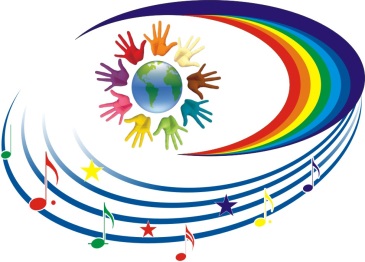            МУНИЦИПАЛЬНОЕ БЮДЖЕТНОЕ УЧРЕЖДЕНИЕ КУЛЬТУРЫНАТАЛЬИНСКОГО МУНИЦИПАЛЬНОГО ОБРАЗОВАНИЯБАЛАКОВСКОГО МУНИЦИПАЛЬНОГО РАЙОНАСАРАТОВСКОЙ ОБЛАСТИ«НАТАЛЬИНСКИЙ ЦЕНТР КУЛЬТУРЫ»413801 с.Натальино, Балаковского района, Саратовской области, ул. Карла Маркса, д.21                                                                                                                                                                                                  тел.(8453) 65-22-19.Утверждаю:  Директор МБУК «Натальинский ЦК» Е.А.Орощук                                                                                                               План мероприятий, посвященных празднованию Международного женского дня 8 марта.Заведующая отделом культуры                                                                          Федулова Е.Г.№Наименование мероприятияДата, время и место проведенияОтветственные (ФИО, должность)      с. Натальино1.Конкурс рисунков « Мама – нет тебя милее»»ЦК 04.03 13:00Федулова Е.ГИсаков А.В2.Праздничный концерт«О, женщина… ведь нет тебя прекрасней!»ЦК 07.03 11:00Федулова Е.ГИсаков А.В3.Праздничная дискотека« Весенний букет»ЦК 07.03 20:00Федулова Е.Гс. Матвеевка4.Конкурс открыток посвящённых 8 марта «Открытка для мамы»СДК6.03 15:00Кузнецова Н.А5.Танцевальный вечер «Восьмое чудо света»СДК07.03 21:00Качкина Н.Н.6.«Спешим поздравить милых мам» тематическая  программаСДК08.03 11:00Качкина Н.Н.п. Грачи7.Конкурс детского творчества«Я несу в подарок маме…»05.03. 17:00Грачевский ДККулыгина Н.И.8.Праздничная программа«Тобою, Женщина, земля красива!»08.03. 13:00Грачевский ДКВласенко О.А.9.Конкурсно – развлекательная программа«Весны волшебные мгновенья»08.03. 15:00Грачевский ДКВласенко О.А.п. Головановский10.Выставка детских работ «Сюрприз для мамы»05.03 17:00СДКТелекабель О.Н.Карташова Н.В.11.Праздничный концерт – «Дарите женщинам цветы!»,  посвященный Международному женскому дню08.03 11:00СДКТелекабель О.НКарташова Н.В.Алексеева Г.Н.п.Новониколаевский12.Праздничная программа, посвященнаяЖенскому дню«Женщина и  весна!»07.03  11:00СДККосолапкина А. П.13.Дискотека«Запах мимозы»07.03  20:00СДККосолапкина А. П.14.Танцевальный вечер« Весенний калейдоскоп»10.03  17:00СДККосолапкина А. П.с. Николевка15.Конкурс рисунков «Весенний букет»СДК05.03 15:00Волгина А.Ю.16.Праздничный концерт для женщин«И полнятся любовью женщин души…»СДК06.03 13:00Авдеева М.М.17.Танцевальный вечер « Весенняя капель»СДК07.03 20:00Ракитский М.М.    п. Николевский18.Выставка детского творчества
«Поздравляем наших мам»03.03  13:03Леончик Н.П.19.Концерт ко дню 8 марта
 «Вы прекрасны женщины России»06.03 13:00Леончик Н.П.20.«Дарите девушкам цветы» тематическая  дискотека для подростков  и молодежи08.03 19:00Леончик Н.П.с. Хлебновка21.Конкурс рисунков и поделок «Для милой мамы»СДК04.03 11:00Сливина И.Н.22.Концертная программа, посвященная Международному женскому дню «За все тебя - благодарю»СДК06.03.20  13:00Сливина И.Н.с. Подсосенки23.Поэтическая программа«Всё начинается с женщины»СДК04.03  15:00Колчина А. А.24.«Наши дорогие и любимые!» концерт, посвященный Международному женскому днюСДК07.03  17:00Бурлакова Е.А25.Танцевальный вечер «Весенняя капель»СДК07.03  19:00Капустина Е. В.с. Старая Медынка26.Конкурс детского рисунка«Мамы разные нужны, мамы всякие нужны»СК06.03 14:00Тихомирова В.В27.Праздничный концерт«Тобою, Женщина, Земля красива»СК08.03 12:00Тихомирова В.Вс. Андреевка28.Выставка детских работ –«Сюрприз для мамы»СК07.03 10:00Короткова Г.К29.Праздничный концерт –«8 марта – праздник любви и красоты», посвященный Международному женскому днюСК08.03 11:00Короткова Г.К